Муниципальное дошкольное общеобразовательное бюджетное учреждение детский сад комбинированного вида № 3 станицы Вознесенской муниципального образования Лабинский район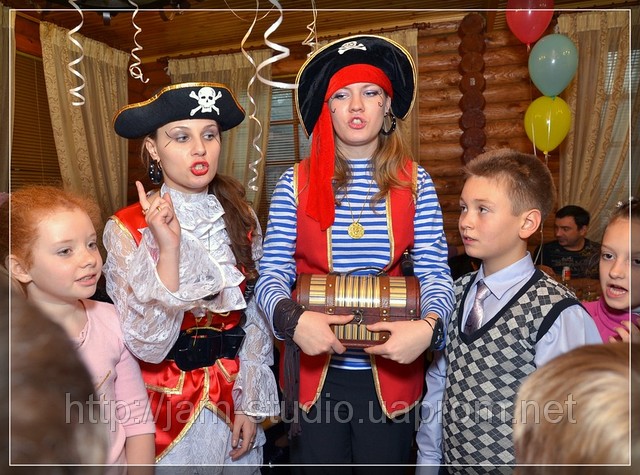 Спортивный праздник для старших группПодготовила:инструктор по физкультуреКолкова И.А.Цели и задачи:Создать атмосферу дружелюбия, радости, положительного эмоционального настроя.Обеспечить высокую двигательную активность детей, свободное, непринужденное взаимопонимание.Способствовать вовлечению родителей в активную совместную с детьми деятельность: участие в спортивном развлечении, соревнованиях, аттракционах, играх.Воспитывать чувство любви к родной природе; закреплять знание о животном мире.Закрепить умения, полученные на физкультурных занятиях.Способствовать проявлению у детей инициативы, творчества; воспитывать волю характер, нравственность.Дети старших группы  под соответствующую музыку входят в зал и садятся на скамейки. 
Капитан: Что видишь, боцман? Боцман: Вижу на причале толпу народа. Все улыбаются. Капитан: Это они нас пришли провожать! Скоро наш корабль отправится к одному далекому острову, в самые джунгли. Боцман: Куда? Капитан: Тихо! Боцман: Покажите на глобусе, где находятся джунгли? Капитан: Джунгли находятся в Африке. (Показывает на глобусе.) Там много разных зверей, красивых птиц. Наш корабль получил секретное задание доставить в джунгли две группы хищных зверей. Это «Хищники» и «Травоядные». Во всем мире люди оберегают природу, ее животный мир. Поэтому мы должны доставить наш живой груз в целости и сохранности. В пути мы должны: первое — как следует их кормить; второе — поддерживать им хорошее настроение, чтобы они не заболели от скуки; и третье — поддерживать их спортивную форму. А вот и они! Посмотрите, как важно и гордо следуют они за своими вожаками. Встретим их достойно! (Все хлопают.) 

Под маршевую музыку команды «Хищники» и «Травоядные» выходят для построения. 
Капитан: Итак, убрать канаты, поднять якорь! Наш корабль «Смелый» отправляется в дальний путь! Штурман, что вы видите впереди? Боцман: (смотрит в бинокль): Все спокойно, на море полный штиль. Капитан, полный вперед! Капитан: А сейчас мы отправимся в очень жаркую страну. Скажите-ка, ребята, где у нас круглый год лето? (в Африке) Правильно, вот туда мы и отправимся. Но прежде чем отправиться, нам нужно собрать необходимые вещи, которые понадобятся нам в дороге. Команды приготовились…Конкурс «Собери рюкзак»Оборудование: два столика с различными предметами, два пустых рюкзака. Капитан:  В джунглях нам понадобится только самое необходимое. У каждой команды  есть  рюкзак.  Игроки  по  одному  должны  подбежать  к столикам, которые находятся напротив команд, положить в рюкзак один из необходимых,  по  вашему  мнению,  предметов  и  передать  рюкзак следующему  участнику. После финиша мы проверим, чья команда более основательно провела сборы. Капитан: Итак, мы все приготовились к дороге. Поплыли!Повторяйте за мной.Африка, Африка,Волшебная страна.Отправимся мы в Африку,Давно нас ждет она.Капитан: Вот мы и прибыли в джунгли. Посмотрите, как здесь интересно.Звучит песня «Чунга-чанга»  входят, танцуя два папуаса Батумба и Юмба.Батумба: Здравствуйте, друзья!Капитан: Ваш груз доставлен.Юмба: Спасибо. Вы прибыли в джунгли, где живут много диких животных, птиц и многое другое.Батумба: С восходом солнца здесь начнутся спортивные соревнования между «Хищниками» и «Травоядными».Юмба: Система судейства проста: за победу в состязаниях команда «Травоядных» получает сочный банан, а команда «Хищников» - лакомую косточку. Трофеи складывайте в корзину. В конце игры мы посчитаем добычу и выявим победителя.Давайте познакомимся! (приветствие команд).Команда « Хищники».                 Хоть с виду мы и грозные,               В душе мы очень добрые,Травоядным всем привет,                Не уйти нам без побед!Команда «Травоядные»                 Мы - команда травоядных,                  Все красивы и стройны                Ну, а шансы на победу                  У нас очень велики.Батумба: Ну, вот теперь мы знаем всех зубастых, клыкастых, рогатых, пушистых. Джунгли зовут!Юмба: Наступил рассвет. С первыми лучами солнца Народ Джунглей выходит на поиски пищи. Немало препятствий приходится преодолевать на пути: то по поваленному дереву пройти, то в узкую нору пролезть, то ручей по камушкам перейти. Важно еще и деток не потерять они вечно вперед бегут.Батумба: 1 состязание: «Кенгуру в поисках пищи».Итак, отправляемся за добычей.Завязать фартук, положить ребенка в карман и пробежать по скамейке, пролезть через нору, перейти ручей по камушкам, не замочив ноги, взять фрукт, вернуться в команду, положить фрукт в корзину, снять фартук и передать эстафету следующему игроку.Батумба: Солнце поднимается выше, безмерный зной пробирается в самое сердце джунглей, началась великая засуха. По Закону Джунглей у реки в период засухи охота запрещена, объявляется Водяное перемирие между хищниками и травоядными. Будьте и вы предельно вежливы в следующем состязании. Юмба: 2 состязание: «У водопоя».По извилистой тропинке побираться к водопою. Далее по поваленному дереву (скамейке). Но вдруг, у водопоя встречаетесь с противником. Так как, объявлено перемирие, вам нужно очень  мирно набрать воду и вежливо разойтись. Вы возвращаетесь с водой и выливаете её в ёмкость (банку). Обязательно передаете эстафету касанием. Побеждает та команда, которая первым наполнит свою банку.Батумба: Что за шерсть? Какая грива?Потянулся чуть лениво,Досыта попив, поев.Царь зверей - лохматый … (лев).Юмба: 3 состязание. «Львиная доля» На четвереньках проползти через 2 обруча на подставках, прыгать ноги вместе, ноги врозь до кеглей, взять «добычу» и бегом вернуться назад.Батумба: 4 состязание «Бег сороконожки»Эй, сороконожки,Шевелите ножкамиПоспешите не зевайте,Но друг другу помогайте.Бег всей командой со сцепленными руками внизу.Юмба: Да, ребята, вы все смелые и отважные. А как вы сильны в интеллектуальном конкурсе сейчас посмотрим.5 состязание «Веселые загадки»Каждая команда отгадывает загадки. За правильный ответ – кость или банан.Команда «Хищники»:В гости что-то зачастил,К нам зеленый….. Крокодил.Веселится как ребенок,Наш задорный рыжий…… Львенок.Готов уж для спортивных игр.Наш саблезубый….. Тигр.Где-то прячется в лесах,Очень хитрая….. Лиса.Пришел в гости, стал реветь,Невоздержанный…… медведь.Батумба: Команда  «Травоядные»Перерос огромный шкаф,Замечательный…. Жираф.К нам пришел сегодня он-Большой и сильный, добрый….. Слон.Сюда из джунглей поутру,Прискакала….. Кенгуру.В пустыне любит тяжкий труд,Наш выносливый….. Верблюд.Кто всегда в тельняшке ходит?В гости… Зебра к нам приходит.Юмба:  Молодцы ребята, вы прошли уже большую часть испытаний. А сейчас давайте с вами представим, что мы на рыбалке.6 состязание «Плавающая добыча»Нарезанные трубочки для сока плавают в тазу с водой. Нужно ложкой выловить их.Добыча плавает в реке,А надо, чтоб была в руке.Надо ловким, смелым стать,Из реки ее достать.Батумба:  А теперь, становитесь на заключительную эстафету.7 состязание «Большая эстафета»Дети стоят на линии старта в колоннах по одному. По команде «Джунгли зовут» первый игрок начинает проходить полосу препятствий.Этапы эстафеты:1) перепрыгнуть через барьер2) пролезть в обруч3) влезть и слезть с куба, а затем вернуться бегом, для передачи эстафеты.Побеждает команда первой закончившая эстафету.Юмба: Вот и закончились наши весёлые соревнования, и пока идёт подсчет баллов, давайте с вами поиграем сидя на местах.Подвижная игра «Изобрази животного»Ведущий называет любое животное, дети должны его изобразить.Объявление победителей праздника.Батумба: Ну вот, ребята, наша игра подошла к завершению. Молодцы,  вы справились со всеми испытаниями, показав свою ловкость и  силу. Ваша сплоченность помогла вам добиться хороших результатов.Боцман: Капитан, отгрузка закончена, все готово к отплытию! Капитан: Не хочется прощаться с джунглями. Мы нашли здесь много новых друзей. Боцман, слушай мою команду! Поднять якорь! Отплываем! Прощай, причал наш сказочный, Спортивный, добрый, праздничный! Прощайте, джунгли и друзья! Мы вспоминать их будем?.. 